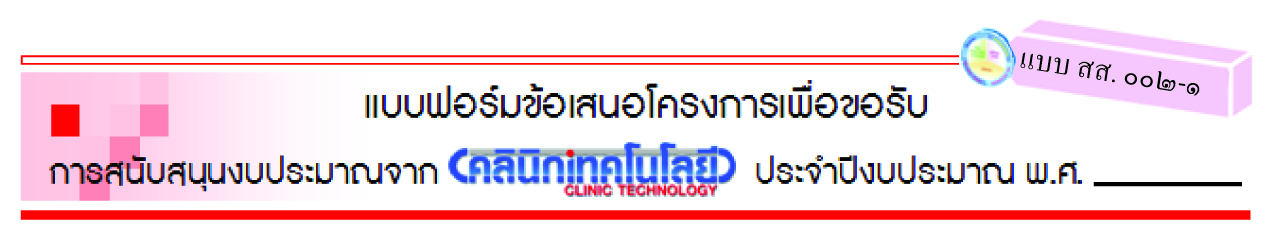 1.   ชื่อสถาบันการศึกษาที่เป็นคลินิกเทคโนโลยีเครือข่าย   :   						2.   ชื่อโครงการ   :   											3.   ผู้รับผิดชอบและหรือผู้ร่วมรับผิดชอบ   :   								  	(คำอธิบาย : โปรดระบุ ชื่อ – นามสกุล / ตำแหน่ง  /สถานที่ติดต่อ / หมายเลขโทรศัพท์ / โทรสาร / e-mail ให้ครบถ้วนโดยเป็น ชื่อทีมบริหารที่มีการแต่งตั้งคลินิกฯอย่างเป็นลายลักษณ์อักษร) : สำหรับประวัติ/ประสบการณ์ ให้ใส่แต่ผลงานที่เกี่ยวข้องกับโครงการเป็นเอกสารแนบท้าย4.   ความสอดคล้องกับแผนงาน    :  	   การบริการให้คำปรึกษาและข้อมูลเทคโนโลยี			5.   ลักษณะโครงการ   :  โปรดใส่เครื่องหมาย    ใน   ที่ต้องการ
	   เป็นโครงการต่อเนื่อง  (เริ่มดำเนินการปี			)6.   หลักการและเหตุผล   :   											(คำอธิบายชี้แจงเหตุผลความจำเป็นที่ต้องดำเนินโครงการดังกล่าว)7.   วัตถุประสงค์   :	1) เพื่อเป็นแหล่งรวบรวมข้อมูลและให้บริการคำปรึกษาและข้อมูลทางเทคโนโลยี 			2) เพื่อเป็นตัวกลางและประสานการถ่ายทอดความรู้และเทคโนโลยีร่วมกันระหว่างเครือข่าย 			3) เพื่อเป็นศูนย์ประสานงานและสนับสนุนงานด้านวิทยาศาสตร์ เทคโนโลยีและนวัตกรรม
			    ในพื้นที่จังหวัด	(คำอธิบาย  : โปรดระบุ วัตถุประสงค์หลักข้อใด ข้อหนึ่งหรือทั้ง 3 ข้อข้างต้น และหากมีวัตถุประสงค์มากกว่านี้โปรดระบุเพิ่มเติม)8.   กลุ่มเป้าหมาย   :     											(คำอธิบาย : โปรดระบุ กลุ่มเป้าหมายที่ให้บริการ)9.   พื้นที่ดำเนินการ   :   											(อธิบาย : โปรดระบุ จังหวัดที่สถาบันฯที่เป็นคลินิกฯตั้งอยู่และจังหวัดที่มอบหมายให้รับผิดชอบ (ถ้ามี)10.  ระยะเวลาดำเนินการ   :	เดือนที่เริ่มต้น-จนถึงสิ้นสุด ภายในปีงบประมาณ พ.ศ. 2558 11.  การดำเนินโครงการ   :   											11.1	กิจกรรมและวิธีดำเนินงาน  ประกอบด้วยกิจกรรม 1)  กิจกรรมการให้บริการคำปรึกษาและข้อมูลเทคโนโลยี    ช่องทางหรือวิธีการ โปรดใส่เครื่องหมาย  ลงในช่องทางที่จะให้บริการ ทางโทรศัพท์ ระบุหมายเลขโทรศัพท์					 ช่วงเวลาที่ให้บริการเวลา 	   .น. ถึงเวลา 	   .น. (เว้นวันเสาร์ - อาทิตย์)
 ชื่อเจ้าหน้าที่ประจำที่ให้บริการ					 ทางเวบไซต์ โปรดระบุ URL …………………………………………………………….  การบริการนอกสถานที่ โปรดระบุ ................................................................... เรื่องที่จะให้บริการ พร้อมชื่อเจ้าของเทคโนโลยี/ความเชี่ยวชาญ ไม่น้อยกว่า  3 เรื่อง โปรดระบุ 							 วิธีการประชาสัมพันธ์ให้ผู้รับบริการรับทราบช่องทางรับบริการ โปรดระบุ 									 กิจกรรม 2)  การประสานงานและบริหารจัดการเครือข่าย โปรดใส่เครื่องหมาย  ลงในช่อง  ที่จะให้บริการ การประสานงานภายในสถาบันการศึกษาและกระทรวงวิทยาศาสตร์ฯ ที่เกี่ยวข้องกับการดำเนินงานคลินิกเทคโนโลยี  การประสานงานภายในสถาบันการศึกษาและกระทรวงวิทยาศาสตร์ฯ ที่เกี่ยวข้องกับการดำเนินงาน หมู่บ้านแม่ข่าย วท. และสมาชิก อสวท. การบริหารจัดการทางด้านการเงิน งบประมาณ การติดตาม ประเมินผลและรายงานผลกิจกรรม 3)  การประสานการดำเนินงานร่วมกับ โปรดใส่เครื่องหมาย  ลงในช่อง  ที่จะดำเนินการ รองผู้ว่าราชการจังหวัดที่เป็น PCSO  ศูนย์ประสานงานกระทรวงวิทยาศาสตร์และเทคโนโลยี ประจำภูมิภาค	11.2	แผนการดำเนินงาน (ตามตารางด้านล่าง)		(นำกิจกรรมที่จะดำเนินงานใน ข้อ 11.1 มาใส่ไว้ในแผนว่าจะดำเนินการเมื่อไร ใช้เงินเท่าใด)12.  ผลผลิต/ผลลัพธ์ของโครงการ13.  ผลที่คาดว่าจะได้รับ  (ผลกระทบ : ที่เกิดโดยตรงกับผู้รับบริการและประชาชนที่อยู่ในพื้นที่ให้บริการ)  (โปรดใส่เครื่องหมาย   และระบุผลกระทบที่เกิดขึ้นจากโครงการมากที่สุดเพียงข้อเดียว)	   ทางเศรษฐกิจ   โปรดอธิบาย 								                                                                                                                           	   ทางสังคม   โปรดอธิบาย 									14.  งบประมาณขอรับการสนับสนุนจาก วท.   จำนวน				  บาท มีรายการดังนี้
	(คำอธิบาย : ให้แจกแจงรายละเอียดค่าใช้จ่ายที่จะใช้ในการดำเนินโครงการทุกขั้นตอนเป็นงบตัวคูณ [ราคาต่อหน่วย:  จำนวนคน/ครั้ง/วัน/ชิ้น] โดยใช้ระเบียบและอัตราของทางราชการ  ตามตัวอย่างด้านล่าง)15.  งบประมาณการบริการทางวิชาการของหน่วยงาน/สถาบันการศึกษา ที่นำมาร่วมดำเนินงาน (ถ้ามี) โปรดระบุ.........................................................................บาท16.  การติดตาม ประเมินผลและรายงานผล   : รายงานความก้าวหน้ากับสำนักงานปลัดกระทรวงวิทยาศาสตร์ฯ โดยรายงานผลการดำเนินงานและจัดส่งข้อมูลตามแบบฟอร์มฯ ที่กำหนด เป็นรายไตรมาส รวมไม่น้อยกว่า 3 ครั้ง/ปี โดยรายงานในระบบติดตามโครงการคลินิกเทคโนโลยีออนไลน์ (Clinic Monitor Online : CMO) ที่เวบไซต์ www.clinictech.most.go.th และรายงานฉบับสมบูรณ์พร้อมไฟล์เอกสาร ภายใน 30 วัน หลังสิ้นสุดปีงบประมาณ กิจกรรม255725572557255825582558255825582558255825582558รวมกิจกรรมไตรมาสที่ 1ไตรมาสที่ 1ไตรมาสที่ 1ไตรมาสที่ 2ไตรมาสที่ 2ไตรมาสที่ 2ไตรมาสที่ 3ไตรมาสที่ 3ไตรมาสที่ 3ไตรมาสที่ 4ไตรมาสที่ 4ไตรมาสที่ 4รวมกิจกรรมต.ค.พ.ยธ.ค.ม.ค.ก.พ.มี.ค.เม.ยพ.คมิ.ย.ก.ค.ส.ค.ก.ย.รวมแผนเงินแผนเงินแผนเงินแผนเงินแผนเงินแผนเงินแผนเงินแผนเงินแผนเงินแผนเงินแผนเงินแผนเงินแผนเงินแผนเงิน1.2.3.แผนงาน (จำนวนผู้รับบริการจะจัดส่งในแต่ละไตรมาส)ผลผลิต/ผลลัพธ์ของโครงการค่าเป้าหมาย (หน่วยนับ)ข้อมูลที่ต้องจัดเก็บ1. จำนวนผู้รับบริการคำปรึกษาทางเทคโนโลยี (คน)แบบใบสมัครของสำนักงานปลัดกระทรวงวิทยาศาสตร์ฯ2. จำนวนผู้รับบริการข้อมูลเทคโนโลยี (คน) แบบใบสมัครของสำนักงานปลัดกระทรวงวิทยาศาสตร์ฯ3. ร้อยละความพึงพอใจของผู้รับบริการ แบบวัดความพึงพอใจและประเมินผลตามแบบฟอร์มของสำนักงานกระทรวงวิทยาศาสตร์ฯรายการ (ตัวอย่าง)วัน/ครั้งคนอัตรารวมเงิน (บาท)ค่าจ้างเหมาบุคคลธรรมดา ช่วยงานวุฒิปริญญาตรีทางวิทยาศาสตร์หรือสาขาใกล้เคียงค่าเบี้ยเลี้ยง12 เดือน10 วัน1 คน2 คน15,000(รวมประกันสังคม และอื่นๆ)240180,0004,800